Develop a brief sample lesson plan that you might teach to students. Include at least 3 questions/instructions that you might ask/give to elicit responses from students during the lesson. Be sure to include the learning outcome and any necessary context information. Do not identify the response formats. Respond to at least 2 of your classmates’ posts by identifying the response formats of each elicited response within their examples. General Guidelines for Posting on the Discussion Board:Use the discussion board toShare information that you have and others do notGet clarificationExtend the conversation beyond the specific module contentRespond to others byAsking for more informationProviding specific feedback why you agree or disagree with opinionsCorrecting unintended errorsWriteShort but content-filled responsesClearly (after typing, briefly edit)In a style that allows generosity of spirit (assuming the best of others)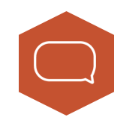 Activity 6.19 – Discussion Board PostModule 6 Part 4 ApplicationOnline